Manipulační experimenty – formulář žádostiČást 1: Obecné informaceVedoucí projektu Kontaktní osoba pro veškerou korespondenci (pokud se nejedná o stejnou osobu)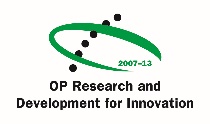 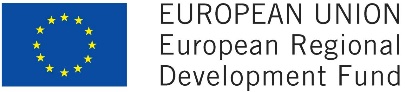 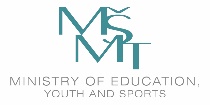 Spolupracovníci (pokud se jedná o jiné osoby)Část 2: Přístup k infrastruktuře O jakou část infrastruktury manipulačních experimentů máte zájem? Výzkumná infrastruktura zahrnuje laboratorní zařízení (růstové komory) a infrastrukturu pro terénní experimenty (lamelové kultivační sféry, komory s otevřeným vrchem, modulované zářivkové systémy, systémy pro odstínění srážek a UV radiace). Většina těchto zařízení umožňuje vyhodnocení interaktivních účinků několika faktorů současně (především vlivu zvýšené koncentrace CO2, stresu suchem, UV radiace, teploty, spektrálního složení radiace, minerální výživy). Manipulační pokusy simulují očekávané změny klimatu. Kromě toho, automatická kontrola těchto zařízení umožňuje simulaci režimů od dlouhodobých stabilních podmínek k rychlému kolísání environmentálních faktorů. V rámci platformy růstových komor, může být řízena nejen teplota, relativní vlhkost a intenzita světla, jak je běžné ve standardních komorách, ale dále je možno simulovat i zvýšenou koncentraci CO2, stres mrazem či měnit spektrální složení světla. Popište je prosím (typ zařízení; manipulované faktory prostředí; druh studované rostliny; měřené parametry; interval měření; časové období).Část 3: Přístroj / zařízení Máte zájem o instalaci nějakého typu zařízení v rámci stávající infrastruktury? (V případě, že se jedná o více přístrojů/zařízení, okopírujte, prosím, následující odstavec.)Uveďte, o jaké zařízení se jedná: Počet zařízení: Požadavky spojené s instalací zařízení (připojení k elektrické síti, atd.): Technické informace o daném zařízení (spotřeba elektrické energie, požadavky na údržbu, atd.):Hmotnost (jednoho) zařízení: Místo, kde by zařízení mělo být instalováno, jeho výška (příp. více výšek):Přiložte, prosím, fotografii daného zařízení:2) Požadujete nějaký druh asistence technického personálu CzechGlobe? Popište, prosím. Část 4:  Popis projektu (podrobný)4.1	Abstrakt projektu: Jestliže bude projekt přijat, mohou být dané informace uvedeny na webových stránkách CzechGlobe či jinak uveřejněny. Pamatujte, prosím, na to, aby byl tento přehled srozumitelný i pro širokou veřejnost (max. 400 slov).4.2	Popis projektu (záměr, metodika, výstupy; max. 1000 slov):4.3 	Je projekt spojený s grantem / (spolu)financován pomocí grantu (např. grant EU, veřejný/státní příspěvek)?Ano / Ne4.3.1 Označení grantu a dotační organizace:4.4		Existuje, dle vašeho názoru, možnost financování navrhované výzkumné spolupráce pomocí vědeckovýzkumného projektu nebo jiného způsobu financování, a zajímala by vás případná projektová spolupráce s CzechGlobe?Ano / Ne4.4.1 Jestliže ano, uveďte, prosím, podrobnosti:4.5	Spadá nějaká část projektu do režimu utajení?Ano / Ne4.5.1 Jestliže ano, uveďte, prosím, podrobnosti a důvody pro utajení:Veškeré informace uvedené v průběhu řízení o udělení otevřeného přístupu (open access) budou uchovávány v tajnosti. V případě nutnosti dalších informací budete kontaktováni personálem CzechGlobe.Název projektu (charakterizující záměr žádosti)Akronym (zkratka) projektu (volitelné)Termín zahájení (očekávaný)Termín ukončení (očekávaný)TitulJménoPříjmeníPracovní zařazeníNázev organizaceOdděleníE-mailTelefonAdresaMěstoPoštovní směrovací čísloZeměWWWTitulJménoPříjmeníPracovní zařazeníNázev organizaceOdděleníE-mailTelefonAdresaMěstoPoštovní směrovací čísloZeměWWWTitulJménoPříjmeníPracovní zařazeníNázev organizaceOdděleníE-mailTelefonAdresaMěstoPoštovní směrovací čísloZeměWWW